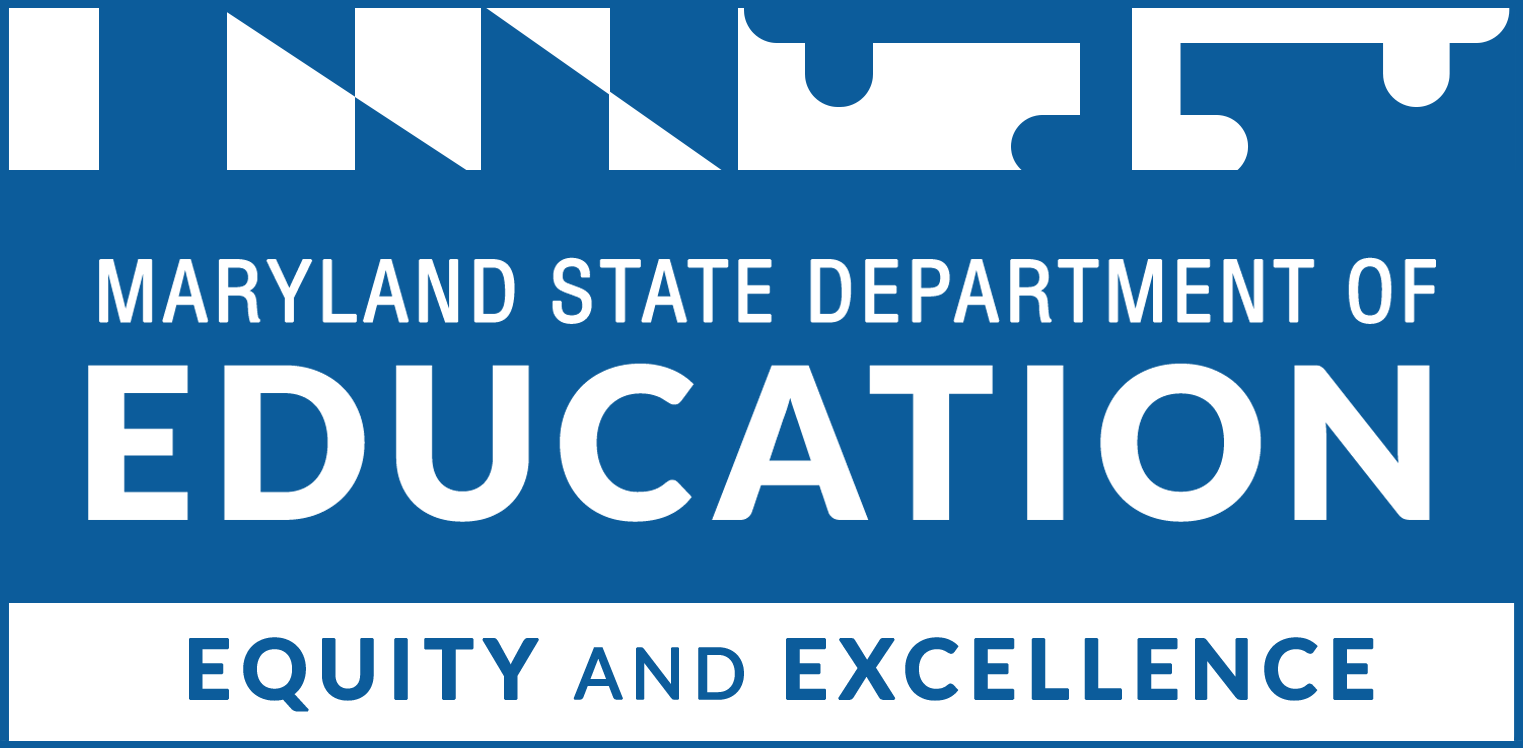 Table of ContentsProposal Cover Page (1 page) Program name: Title IV, Part A: Student Support and Academic Enrichment (SSAE) GrantsName of contact person:				                                              Title of contact person:Local Educational Agency (LEA):Address:Phone number: 						Email address: Total requested allocation: $Project statement describing the program (not to exceed 100 words): ___________________________________________________________		________________________             Title IV, Part A Program Manager Printed Name			Date  	 	             ___________________________________________________________		________________________             Superintendent or Head of Agency Signature				Date  	 	             Program Abstract (1 page)The purpose of the project abstract is to describe the following:how the required stakeholders and needs assessment were utilized to inform the planning and design of the proposed activities and programs in each content area;the connection between the core objectives identified in each content with State and LEA areas of focus addressed in the LEA’s Local ESSA Consolidated State Strategic Plan; andhow the LEA will address educational equity and advance student achievement through the proposed activities and programs. 1. ConsultationPlease provide a description of how the LEA meaningfully consulted with parents,  teachers, principals, and other school leaders, specialized instructional support personnel, students, community-based organizations, local government representatives (which may include a local law enforcement agency, local juvenile court, local child welfare agency, or local public housing agency), and other organizations or partners with relevant and demonstrated expertise in programs and activities designed to meet the purpose of the Title IV, Part A.  (ESEA section 4106 (c)(1)).Please provide a description of how the LEA will use ongoing consultation to continually improve the local activities in order to meet the purpose of this subpart. (ESEA section 4106 (c)(2)).Please provide a description of how the LEA will coordinate the implementation of local activities with other programs, strategies, and activities being conducted in the community. (ESEA section 4106 (c)(2)).  2. Management Plan and Project TimelinePlease refer to pages 17 & 18 of the Grant Information Guide (GIG) for guidance on completing this section. Add more rows as needed. Management Plan Worksheet Project Timeline3. Needs AssessmentESEA section 4106(d) requires that an LEA receiving an SSAE program allocation of at least $30,000 must conduct a comprehensive needs assessment prior to receiving its allocation, and subsequent needs assessments at least once every three years, to examine its needs for improvement of: •	Access to, and opportunities for, a well-rounded education for all students;•	School conditions for student learning to create a safe and healthy school environment; and•	Access to personalized learning experiences supported by technology and professional development for the effective use of data and technology. Note: An individual LEA receiving an allocation that is less than $30,000 is not required to conduct a comprehensive needs assessment. (ESEA section 4106(d)(2)).4. Description of Program Content AreasPlease refer to page six (6) under Program Requirement for more detail on what is expected in this section. 4 (A) partnership with IHE etc.4 (b) & (c) Activities to Support Well-Rounded Education (WRE) To ensure that every student has access to a well-rounded education, LEAs must work to develop activities that foster connections among students’ studies, curiosities, passions, and skills needed to become critical thinkers and productive members of society. In addition, funds should be used to promote a diverse set of learning experiences that engages students across a wide variety of courses, activities, and programs (see pages 9-11 of Grant Information Guide). Well-rounded education activities and programs (WRE)Please provide the indicated details below for each program or activity the LEA proposes to implement under the Well-Rounded Education content area.  *Add more pages for additional activities if necessary.Well-Rounded Activity #1 – Title Well-Rounded Activity #1 (Refer to pages 9-11 in the Grant Information Guide)Well-Rounded Activity #1 – Level of Evidence & Link or Citation Well-Rounded Activity #1 – Evidence of Impact Well-Rounded Activity #1 - EvaluationWell-Rounded Activity #1 - Objectives and Measurable Outcomes* Outcomes should be student-centered. Add more rows if necessary.Well-Rounded Activity #1 - Implementation Plan & TimelineBriefly describe how the activity will operate and over what duration and timeframe. *Add more rows if necessaryUse of funds for the activity #1 (Provide a total dollar amount per activity)Well-Rounded Activity #2– Title  Well-Rounded Activity #2 (Refer to pages 9-11 in the Grant Information Guide)Well-Rounded Activity #2 – Evidence of Impact Well-Rounded Activity #2 – Level of Evidence & Link or Citation Well-Rounded Activity #2 - EvaluationWell-Rounded Activity #2 - Objectives and Measurable Outcomes* Outcomes should be student-centered. Add more rows if necessaryWell-Rounded Activity #2 - Implementation Plan & TimelineBriefly describe how the activity will operate and over what duration and timeframe. *Add more rows if necessaryUse of funds for the activity #2 (Provide a total dollar amount per activity)Well-Rounded Activity #3– Title  Well-Rounded Activity #3 (Refer to pages 9-11 in the Grant Information Guide)Well-Rounded Activity #3 – Level of Evidence & Link or Citation Well-Rounded Activity #3 – Evidence of Impact Well-Rounded Activity #3 - EvaluationWell-Rounded Activity #3 - Objectives and Measurable Outcomes* Outcomes should be student-centered. Add more rows if necessaryWell-Rounded Activity #3 - Implementation Plan & TimelineBriefly describe how the activity will operate and over what duration and timeframe. *Add more rows if necessaryUse of funds for the activity #3 (Provide a total dollar amount per activity)4 (b)(c). Safe and Healthy Schools (SHS) Activities and Programs Please provide the indicated details below for each program or activity the LEA proposes to implement under the Safe and Healthy Schools content area.  *Add more pages for additional activities if necessary. Safe and Healthy Schools Activity #1 – Title Safe and Healthy Schools Activity #1 (Refer to pages 12-14 in the Grant Information Guide)Safe and Healthy Schools Activity #1 – Level of Evidence & Link or Citation Safe and Healthy Schools Activity #1 – Evidence of Impact Safe and Healthy Schools Activity #1 - EvaluationSafe and Healthy Schools Activity #1 - Objectives and Measurable Outcomes* Outcomes should be student-centered. Add more rows if necessarySafe and Healthy Schools Activity #1 - Implementation Plan & TimelineBriefly describe how the activity will operate and over what duration and timeframe. *Add more rows if necessaryUse of funds for the activity #1 (Provide a total dollar amount per activity) Safe and Healthy Schools Activity #2 – Title Safe and Healthy Schools Activity #2 (Refer to pages 12-14 in the Grant Information Guide)Safe and Healthy Schools Activity #2 – Level of Evidence & Link or Citation Safe and Healthy Schools Activity #2 – Evidence of Impact Safe and Healthy Schools Activity #2 - EvaluationSafe and Healthy Schools Activity #2 - Objectives and Measurable Outcomes* Outcomes should be student-centered. Add more rows if necessarySafe and Healthy Schools Activity #2 - Implementation Plan & TimelineBriefly describe how the activity will operate and over what duration and timeframe. *Add more rows if necessaryUse of funds for the activity #1 (Provide a total dollar amount per activity) Safe and Healthy Schools Activity #3 – Title  Safe and Healthy Schools Activity #3 (Refer to pages 12-14 in the Grant Information Guide)Safe and Healthy Schools Activity #3 – Level of Evidence & Link or Citation Safe and Healthy Schools Activity #3 – Evidence of Impact Safe and Healthy Schools Activity #3 - EvaluationSafe and Healthy Schools Activity #3 - Objectives and Measurable Outcomes* Outcomes should be student-centered. Add more rows if necessarySafe and Healthy Schools Activity #3 - Implementation Plan & TimelineBriefly describe how the activity will operate and over what duration and timeframe. *Add more rows if necessaryUse of funds for the activity #1 (Provide a total dollar amount per activity)4 (b)(c). Effective use of technology (EUT) activities and programs Please provide the indicated details below for each program or activity the LEA proposes to implement under the Effective Use of Technology content area.  *Add more pages for additional activities if necessary. Effective Use of Technology Activity #1 – TitleEffective Use of Technology Activity #1 (Refer to pages 15-16 in the Grant Information Guide)Effective Use of Technology Activity #1 – Level of Evidence & Link or Citation Effective Use of Technology Activity #1 – Evidence of Impact Effective Use of Technology Activity #1 - EvaluationEffective Use of Technology Activity #1 - Objectives and Measurable Outcomes* Outcomes should be student-centered. Add more rows if necessaryEffective Use of Technology Activity #1 - Implementation Plan & TimelineBriefly describe how the activity will operate and over what duration and timeframe. *Add more rows if necessaryUse of funds for the activity #1 (Provide a total dollar amount per activity)Effective Use of Technology Activity #2 – Title  Effective Use of Technology Activity #2 (Refer to pages 15-16 in the Grant Information Guide)Effective Use of Technology Activity #2 – Level of Evidence & Link or Citation Effective Use of Technology Activity #2 – Evidence of Impact Effective Use of Technology Activity #2 - EvaluationEffective Use of Technology Activity #2 - Objectives and Measurable Outcomes*Outcomes should be student-centered. Add more rows if necessaryEffective Use of Technology Activity #2 - Implementation Plan & TimelineBriefly describe how the activity will operate and over what duration and timeframe. *Add more rows if necessaryUse of funds for the activity #2 (Provide a total dollar amount per activity)Effective Use of Technology Activity #3 – Title  Effective Use of Technology Activity #3 (Refer to pages 15-16 in the Grant Information Guide)Effective Use of Technology Activity #3 – Level of Evidence & Link or Citation Effective Use of Technology Activity #3 – Evidence of Impact Effective Use of Technology Activity #3 - EvaluationEffective Use of Technology Activity #3 - Objectives and Measurable Outcomes*Outcomes should be student-centered. Add more rows if necessaryEffective Use of Technology Activity #3 - Implementation Plan & TimelineBriefly describe how the activity will operate and over what duration/timeframe. *Add more rows if necessaryUse of funds for the activity #3 (Provide a total dollar amount per activity)5. Program AssurancesPlease refer to page 6 #5 of the Grant Information Guide for further information.5 (a). Prioritizing the Distribution of FundsESEA section 4106(e)(2) requires that an LEA will prioritize the distribution of funds to schools served by the LEA (see page 5):If necessary, provide additional information regarding the LEA’s prioritization for the distribution of funds:6. Equitable Services to Students in Non-Public Schools Equitable Services: Services and other benefits to private school students must be secular, neutral, and non-ideological (Sec. 8501(a)(2)), must be provided in a timely manner, and must be equitable in comparison to services and other benefits for public school children, teachers, and other educational personnel (Sec. 8501(a)(3)(A)). To help ensure such equity, the state education agency must designate an ombudsman to monitor and enforce the requirements relating to the participation of children in private schools (Sec. 8501(a)(3)(B)). Participating Private Schools and Services: Provide information regarding the names of participating private schools, the number of private school students, and the calculated cost per pupil, that will benefit from Title IV-A services.  *Ensure all bolded items are included. Describe the school system's written process to invite private schools to the initial consultation meeting, provide on-going consultation, and manage disputes and/or complaints.  *Ensure all bolded items are included.Describe the school system's process for providing equitable participation to students in private schools. This should include evidence of a needs assessment, monitoring practices, and a professional development action plan.  *Ensure all bolded items are included.Total Amount for Non-Public Transfers:7. Complete Set of Assurances [ESEA, Section 4106(E)(2)]:(A) prioritize the distribution of funds to schools served by the LEA that— 	(i) are among the schools with the greatest needs, as determined by such LEA; 	(ii) have the highest percentages or numbers of children counted under section 1124(c);	(iii) are identified for comprehensive support and improvement under section 1111(c)(4)(d)(i); 	(iv) are implementing targeted support and improvement plans as described in section 1111(d)(2); or 	(v) are identified as a persistently dangerous public elementary school or secondary school under section 8532;(B) comply with section 8501 (regarding equitable participation by private school children and teachers); (i) the LEA maintains control over materials, equipment and property purchased with federal funds, if applicable under section 8501(d)(1);(ii) the LEA expenditures, when providing educational services and other benefits provided under this section for eligible private school children, their teachers, and other educational personnel serving those children shall be equal, taking into account the number and educational needs of the children to be served, to the expenditures for participating public school children under section 8501(a)(4); and (iii) the LEA assures that educational services and other benefits, including materials and equipment, provided under this section, shall be secular, neutral, and non-ideological under section 8501(a)(2).(C) use not less than 20 percent of funds received under this subpart to support one or more of the activities authorized under section 4107;(D) use not less than 20 percent of funds received under this subpart to support one or more activities authorized under section 4108;(E) use a portion of funds received under this subpart to support one or more activities authorized under section 4109(a), including an assurance that the LEA will comply with section 4109(b); and(F) annually report to the State for inclusion in the report described in section 4104(a)(2) how funds are being used under this subpart to meet the requirements of subparagraphs (C) through (E). (G) ensures the LEA has completed the application through an equity lens in order to satisfy all the requirements established in COMAR 13A.06.01 Educational Equity;(f) SPECIAL RULE.—Any LEA receiving an allocation under section 4105(a)(1) in an amount less than $30,000 shall be required to provide only one of the assurances described in subparagraphs (C), (D), and (E) of subsection (e)(2)Internet Safety [ESEA, Section 4121]:No funds made available under this part to a LEA for an elementary school or secondary school that does not receive services at discount rates under section 254(h)(5) of the Communications Act of 1934 (47 U.S.C. 254(h)(5)) may be used to purchase computers used to access the Internet, or to pay for direct costs associated with accessing the Internet, for such school unless the school, school board, LEA, or other authority with responsibility for administration of such school both— (1)(A) has in place a policy of Internet safety for minors that includes the operation of a technology protection measure with respect to any of its computers with Internet access that protects against access through such computers to visual depictions that are— (i) obscene; (ii) child pornography; or (iii) harmful to minors; and (B) is enforcing the operation of such technology protection measure during any use of such computers by minors; and(2)(A) has in place a policy of Internet safety that includes the operation of a technology protection measure with respect to any of its computers with Internet access that protects against access through such computers to visual depictions that are— (i) obscene; or(ii) child pornography; and (B) is enforcing the operation of such technology protection measure during any use of such computers.(A) INTERNET SAFETY POLICIES AND TECHNOLOGY PROTECTION MEASURES: A LEA with responsibility for a school covered by subsection (a) that has in place an Internet safety policy meeting the requirements of subsection (a) shall certify its compliance with subsection (a) during each annual program application cycle under this Act. By checking this box the LEA certifies that it is in compliance with the internet safety policies and technology protection measures.The General Education Provisions Act (GEPA), Section 427Please refer to page 23 of the Grant Information Guide for further information.Budget and Budget NarrativePlease provide a detailed description of the requested funds that will be spent over the entire performance period of the grant by using the categories listed below. Please complete the budget narrative on the provided Excel sheet. Add more rows if needed as there is no page limit. An MSDE Grant Budget C-125 form must also be completed, signed and submitted as an appendix. *Content Area (i.e., Well-Rounded = WRE; Safe and Healthy = SHS; Effective Use of Technology = EUT)Sample Budget NarrativeAppendixThe following Appendices must be included in the proposal for funding, but do not apply to the page limit of the Project Narrative.A signed C-1-25 MSDE budget formEquitable services forms (i.e., Intent to Participate, Affirmation of Consultation, Per Pupil Allocation Spreadsheet, and plan for activities/programs)A signed recipient assurances pageTitle IV, Part A – Blank Budget Narrative (Draft is available for download using the hyperlink. Request access if prompted to do so.)The purpose of Title IV, Part A Student Support and Academic Enrichment Grant (SSAE) is to provide funds to increase the capacity of State Educational Agencies, Local Educational Agencies (LEAs), schools, and local communities to:1) 	provide all students with access to a well-rounded education;2)	 improve school conditions for student learning; and3) improve the use of technology in order to improve the academic achievement and digital literacy of all students.Type response here.Type response here.Type response here.Type response here.Person ResponsibleTitle, OrganizationResponsibilitiesTime devoted(%)List of Core Management Activities(add rows as needed)Responsible PartyDate CompletedList of Implementation Activities(add rows as needed)Responsible PartyDate CompletedEvaluation Activities(add rows as needed)Responsible PartyDate CompletedItem #Guiding QuestionsLEA Response3.1What local needs have stakeholders identified through an equity lens?Type response here.3.2What data support the identified local needs?Type response here.3.3What are the hardest to serve student groups?Type response here.3.4What inequities inherent in the system are driving some of the local needs to support marginalized student groups?Type response here.3.5How are the identified needs being prioritized for the students with the greatest need when several significant needs are identified?Type response here.(1) Coordinated with other schools and community-based services and programs; [Section 4107](a)(1)Type response here.(2) Conducted in partnership with an institution of higher education, business, nonprofit organization, community-based organization, or other public or private entity with a demonstrated record of success in implementing activities; [Section 4107](a)(2)Type response here.(3) Foster safe, healthy, supportive, and drug-free environments that support student academic achievement; [Section 4108](2)]Type response here.(4) Promote the involvement of parents and in the activity or program; [Section 4108](3)]Type response here.Type response here.Type response here.Type response here.Type response here.Objective:Measurable Outcome #1:Milestone: Type response here.Dates:$Type response here.Type response here.Type response here.Type response here.Objective:Measurable Outcome #1:Milestone: Type response here.Dates:$Type response here.Type response here.Type response here.Type response here.Objective:Measurable Outcome #1:Milestone:Type response here.Dates:$Type response here.Type response here.Type response here.Type response here.Objective:Measurable Outcome #1:Milestone:Type response here.Dates:$Type response here.Type response here.Type response here.Type response here.Objective:Measurable Outcome #1:Milestone:Type response here.Dates:$Type response here.Type response here.Type response here.Type response here.Objective:Measurable Outcome #1:Milestone:Type response here.Dates:$Type response here.Type response here.Type response here.Type response here.Objective:Measurable Outcome #1:Milestone:Type response here.Dates:$Type response here.Type response here.Type response here.Type response here.Objective:Measurable Outcome #1:Milestone:Type response here.Dates:$Type response here.Type response here.Type response here.Type response here.Objective:Measurable Outcome #1:Milestone:Type response here.Dates:$Type response here.Type response here.Type response here.Type response here.$Type response here.*Content Area #Category/ObjectLine ItemCalculationAmountIn-KindTotalWRE203-205 – 02 / 01Stipends for summer workshop for English for Speakers of Other Languages (ESOL) teacher1 teacher x 20 days x 175/day3,5003.500212 / 04FICA7.65% of $3,500268268Total:$3,768WRE203-205 – 02 / 03Supplemental materials to support instruction$314/site x 5 sites1,5701,570Total:$1,570WRE203-205 – 01 / 02Consultants to provide professional development trainingStrategy #6 days x $500$3,000  3,000Total:$3,000SHS203-205 – 09 / 04Membership/registration fees for conf. & workshops for ESOL staff11 ESOL staff members x $342.64 3,7693,769Total:$3,769SHS203-205 – 02 / 02Delivery of workshop: “Best Practices for Teachers of English Language Learners (ELL) Students”$600/school x 4 schools x 2 days at each school + $600/school x 3 schools x 1 day6,6006,600Total:$6,600SHS203-205 – 02 / 01Parent outreach programs4 schools x $1,5006,0006,000212 / 04FICA7.65% of $6,000459459Total:$6,459EUT203-205 – 01/ 02Buses for two field trips to art museums2 x $450    900     900Total:$900N/A202 – 16 / 08 Transfers2% Admin costs585585N/A202 – 16 / 04 Indirect Cost10%2,8662,866Total: $3,451Grand Total:$29,517